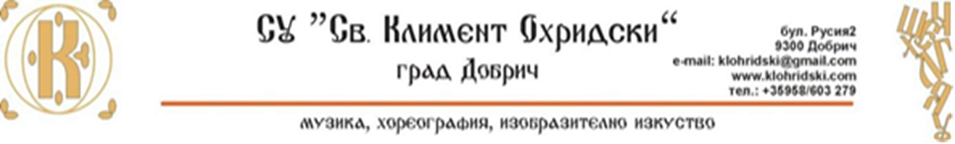 УЧАСТНИЦИ В ЗАКЛЮЧИТЕЛНИЯ ЕТАП  НАVIII НАЦИОНАЛНАТА КОНФЕРЕНЦИЯ ПО ГРАЖДАНСКО ОБРАЗОВАНИЕ /29. - 30.04.2022 г./„СЕМЕЙСТВО - УЧИЛИЩЕ - ОБЩЕСТВО“Трета възрастова група – ЕСЕТАТрета възрастова група – ПРОЕКТИТрета възрастова група – ПРЕЗЕНТАЦИИТрета възрастова група – ДРАМАТИЗАЦИИ№ИзяваУчилищеКласРъководител/иУчастници1.Медийната информираност и влиянието ѝ върху поколение ZМГ „Баба Тонка“, гр. Русе10Миглена Дамянова- РадойскаПолина  Искренова  Черкезова2.Вината на палачинкитеПМГ „Яне Сандански“, гр. Гоце Делчев12Мария Георгиева СтояноваАйлин Мохамедова Ахмедова3.Народно обединениеСУ “Св.Климент Охридски”, гр.Добрич10Радостина КалчеваМелиса Янакиева4.Възпитанието в семейството и влиянието му в обществотоПГЛПТ  гр.ПоповоАлександър РусевВенета Велимирова Дончева5.Кое е важно в нашия живот? Какви са нашите ценности?СУ ”Братя Петър и Иван Каназиреви”- град Разлог10Соня КрънчеваТеодора Веселинова Тодорова6.За миг посприСУ,,Христо Ботев” град  Кубрат11Стефка АлександроваХелин Байрактарова7.Любов ако няма — този свят за какво ти еСУ “Св.Климент Охридски”, гр.Добрич12Даниела Гичева Мартин Кръстев8.Преодоляването на страхове и предразсъдъци - наш общ дълг и отговорностАнглийска езикова гимназия “Гео Милев” – Русе10Силвия ДрагановаПолин Савова9.Слънчогледовата питкаСУПНЕ „Фридрих Шилер“ , Русе11Сияна МандажиеваКамен Кюранов10.Самотни с много приятелиГПЧЕ „Ромен Ролан“гр. Стара Загора10Златинка ВълеваМария Тончева Енева11.Числата на МоникаПрофесионална гимназия по туризъм „Д-р Васил Берон“ Велико Търново9Александра МариноваВаля Пилева12.,,Слабите никога не могат да забравят.                                                              Забраняването е атрибутът на силния.’’ Махатма ГандиСУ “П.Р. Славейков”, гр.Кърджали10Димитър ДимовГергана Карамоллова13.Масовият човекСУ “Любен Каравелов”, гр. Несебър8Екатерина Пеева-ПоповаРая Димитрова Димитрова14.СвятСредно училище „Св. св. Кирил и Методий“, гр.СмядовоДарина Станчева Димитрова Фатме Междуханова Раимова15.„Семейство – училище – общество“ - под въпросПрофесионална гимназия по аграрни технологии „Ц.Церковски“,  гр. ПавликениЦветелинка ГуневаИскра Младенова Русанова16.“Една потомка разказва” ПГПЧЕ „Екзарх Йосиф”  град Разград10Румяна РаденковаДеница Кръстева17.Адът - това са другите?“Професионална гимназия по хранителни технологии и техника – Пловдив11Донка РадеваГергана Георгиева Миланова18.Една цяла Вселена!Професионална гимназия по хранителни технологии и техника – Пловдив8Донка РадеваИва Йовкова Бурова19.Най-важното, което родителите могат да научат децата си, е как да се разбират с тях. Франк КларкСУ,, Братя Петър и Иван Каназиреви“ град РазлогСоня КрънчеваЯсмин Халил Бунцева20.„Презирам онези, на които им трябва конкретен повод, за да бъдат щастливи- или да се влюбят, или да постигнат нещо...“ Петя ДубароваЕГ „ Гео Милев“, Добрич10Детелина ПетроваЙоана Желязкова Иванова№ИзяваУчилищеКласРъководител/иУчастници1.За да те видят, говориСУ „Петко Рачов Славейков“, гр. Кърджали11.Димитър ДимовМария-Магдалена Делчева, Ана –Мария Славкова                                       2.Bully DetectППМГ „Нанчо Попович“, гр. Шумен10.-11.инж. Тонка ГеоргиеваСтефани Антонова Димова, Дани Димитрова Стоянова, Елена Красимирова Гинкова3.Екологична лабораторияМГ „Баба Тонка“, гр. Русе11.Миглена Илиева Дамянова - РадойскаВиктория Иванова, Вилиан Пишев4.Не сте сами! (Помагаме, дарявайки кръв!)СУ ”Никола Йонков Вапцаров”, гр. Силистра12.Женя Георгиева, Марияна ГаговаРая Недева Липкова5.Другите… и нашите стереотипи. Как да общуваме без предразсъдъци?ПГПЧЕ „Екзарх Йосиф”, гр. Разград9.Дияна ГеоргиеваСтефани Драганова6.Как да намалим въглеродния отпечатък в училище?ПГ КМКС - гр. Варна8.Ивелина МихайловаХристо Димитров7.Помогни на другарПГАТ „Цанко Церковски”, гр. Павликени11.Цветелинка ГуневаЗдравко Радославов Иванов8.Ти можешНТГ, гр. Пловдив11.Величка КалайджийскаЛора Емилова Йорданова, Дани Христова Христева9.Човешките отношения – какво знаем за тях?НТГ, гр. Пловдив11.Величка КалайджийскаВиктория Мариянова СтанчеваМария Ясенова Чернева№ИзяваУчилищеКласРъководител/иУчастници1.Мисия доброволецСУЕЕ гр.РусеГеорги СимеоновКамелия Цанева2.Могат ли децата на влияят на глобалните политикиТрета ПМГ "Акад. Методий Попов", гр. Варна12.Диана МарковаРадостин Дамянов3.Непознатите БългарииТърговска гимназия “Княз Симеон Търновски”, гр. Стара Загора11.Владимир ИлиевДимана Георгиева НачеваГанчо Иванов Хубенов4.Онлайн обучениеВарненска търговска гимназия ,,Георги Ст. Раковски”9.Гергана ВеликоваАлександра Александрова, Кайра Селятинова, Ренета Узунова5.Свободното време на подрастващото поколение -приобщаване към културни ценности или социален феноменПГ по туризъм - гр. Велико Търново9.Валя ПилеваБожидара ХристоваПресияна Филипова6.Правата на женитеСУ” Йордан Йовков”, гр.Тервел11.Пролетина ДобреваЙовения Николаева, Павлина Тодорова, Димитър Димитров, Иван Иванов7.Райна Княгиня - защитник на семейство, училище, обществоТърговска гимназия “Княз Симеон Търновски”, гр.Стара Загора10.Владимир ИлиевЕма Станимирова Станчева8.Професии на бъдещетоПГХТТ Пловдив11.Донка РадеваНиколай Лазаров9.Проблемите на личността в рамките на семейство, училище и обществоОУП при ЦПЛР-ОДК БалчикКамелия ПанайотоваПаолина Цонева, Симона Илиева10.Ролята на семейството за изграждане на ценностна система у дететоЧПГТП “Райко Цончев”, гр. Добрич 10.Ирина ИвановаМаргарита ХристоваГабриела АнгеловаРая Димова11.Семейство-училище- обществоППМГ “Акад. проф. д-р Асен Златаров”,гр. БотевградТодорка КоцеваПетя Михайлова12.Семейството, училището и обществото- фактори за кариерно развитиеСУ "Крум Попов", гр. Левски11Мариета МихайловаХристо Милен Методиев13.Моята родина е България9 ФЕГ “Алфонс дьо Ламартин”, гр.София10Теодора ТодороваГергана Йорданова Иванова14.Анорексията -тъмната сянка  на самотатаГПЧЕ „Ромен Ролан“, гр. Стара Загора10Живка НедялковаРадостина КръстеваМария Енева, Димитър Енев и Георги Енев№ИзяваУчилищеКласРъководител/иУчастници1.Моят ЛевскиСУ „Петко Рачов Славейков“, гр. КърджалиДимитър ДимовШкола ИстОрика